ZION LUTHERAN CHURCH, WOODLAND, MI Baptism of Our Lord, January 10, 2021*If you are listening in your car, please tune your radio to 1620 AM*ANNOUNCEMENTS & PRELUDEGatheringThe Holy Spirit calls us together as the people of God.Confession and Forgiveness In the name of the Father, and of the ☩ Son, and of the Holy Spirit.Amen.God of all mercy and consolation, come to the help of your people, turning us from our sin to live for you alone. Give us the power of your Holy Spirit that we may confess our sin, receive your forgiveness, and grow into the fullness of Jesus Christ, our Savior and Lord.Amen.Let us confess our sin in the presence of God and of one another. Most merciful God,we confess that we are captive to sin and cannot free ourselves. We have sinned against you in thought, word, and deed, by what we have done and by what we have left undone. We have not loved you with our whole heart; we have not loved our neighbors as ourselves. For the sake of your Son, Jesus Christ, have mercy on us. Forgive us, renew us, and lead us, so that we may delight in your will and walk in your ways, to the glory of your holy name. Amen.In the mercy of almighty God, Jesus Christ was given to die for us, and for his sake God forgives us all our sins. As a called and ordained minister of the church of Christ, and by his authority, I therefore declare to you the entire forgiveness of all your sins, in the name of the Father, and of the ☩ Son, and of the Holy Spirit.Amen.Gathering Song 		“Brightest and Best of the Stars” ELW 303		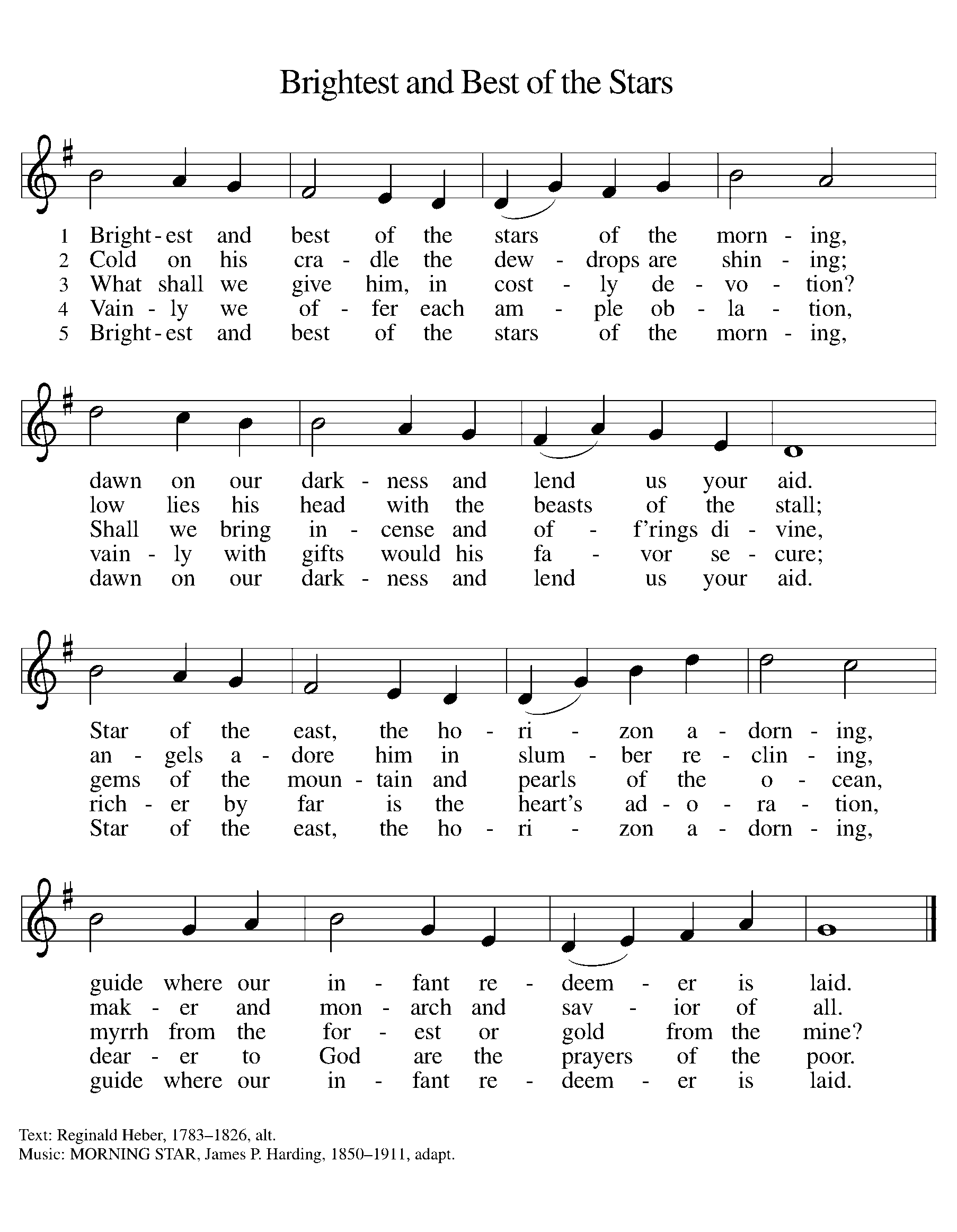 GREETINGThe grace of our Lord Jesus Christ, the love of God, and the communion of the Holy Spirit be with you all.And also with you.Prayer of the DayLet us pray together. Holy God, creator of light and giver of goodness, your voice moves over the waters. Immerse us in your grace, and transform us by your Spirit, that we may follow after your Son, Jesus Christ, our Savior and Lord, who lives and reigns with you and the Holy Spirit, one God, now and forever. Amen.First Reading 						 	Genesis 1:1-5A reading from Genesis.1In the beginning when God created the heavens and the earth, 2the earth was a formless void and darkness covered the face of the deep, while a wind from God swept over the face of the waters. 3Then God said, “Let there be light”; and there was light. 4And God saw that the light was good; and God separated the light from the darkness. 5God called the light Day, and the darkness he called Night. And there was evening and there was morning, the first day.The word of the Lord. 		Thanks be to God.Psalm										 Psalm 29 1Ascribe to the | Lord, you gods,
  ascribe to the Lord glo- | ry and strength.
 2Ascribe to the Lord the glory | due God’s name;
  worship the Lord in the beau- | ty of holiness.
 3The voice of the Lord is upon the waters; the God of | glory thunders;
  the Lord is upon the | mighty waters.
 4The voice of the Lord is a pow- | erful voice;
  the voice of the Lord is a | voice of splendor. 
 5The voice of the Lord breaks the | cedar trees;
  the Lord breaks the ce- | dars of Lebanon;
 6the Lord makes Lebanon skip | like a calf,
  and Mount Hermon like a | young wild ox.
 7The voice | of the Lord
  bursts forth in | lightning flashes.
 8The voice of the Lord| shakes the wilderness;
  the Lord shakes the wilder- | ness of Kadesh. 
 9The voice of the Lord makes the oak trees writhe and strips the | forests bare.
  And in the temple of the Lord all are | crying, “Glory!”
 10The Lord sits enthroned a- | bove the flood;
  the Lord sits enthroned as king for- | evermore.
 11O Lord, give strength | to your people;
  give them, O Lord, the bless- | ings of peace. Second Reading								Acts 19:1-7A reading from Acts.1While Apollos was in Corinth, Paul passed through the interior regions and came to Ephesus, where he found some disciples. 2He said to them, “Did you receive the Holy Spirit when you became believers?” They replied, “No, we have not even heard that there is a Holy Spirit.” 3Then he said, “Into what then were you baptized?” They answered, “Into John’s baptism.” 4Paul said, “John baptized with the baptism of repentance, telling the people to believe in the one who was to come after him, that is, in Jesus.” 5On hearing this, they were baptized in the name of the Lord Jesus. 6When Paul had laid his hands on them, the Holy Spirit came upon them, and they spoke in tongues and prophesied—7altogether there were about twelve of them.The word of the Lord.Thanks be to God.Gospel AcclamationAlleluia, Lord, to whom shall we go?Alleluia. You have the words of eternal life.Alleluia, alleluia.Gospel 									Mark 1:4-11The holy gospel according to Mark.Glory to you, O Lord.4John the baptizer appeared in the wilderness, proclaiming a baptism of repentance for the forgiveness of sins. 5And people from the whole Judean countryside and all the people of Jerusalem were going out to him, and were baptized by him in the river Jordan, confessing their sins. 6Now John was clothed with camel’s hair, with a leather belt around his waist, and he ate locusts and wild honey. 7He proclaimed, “The one who is more powerful than I is coming after me; I am not worthy to stoop down and untie the thong of his sandals. 8I have baptized you with water; but he will baptize you with the Holy Spirit.”

  9In those days Jesus came from Nazareth of Galilee and was baptized by John in the Jordan. 10And just as he was coming up out of the water, he saw the heavens torn apart and the Spirit descending like a dove on him. 11And a voice came from heaven, “You are my Son, the Beloved; with you I am well pleased.”The gospel of the Lord.Praise to you, O Christ.SERMON 			Pastor Becky Ebb Speese		Hymn of the Day		“Christ, When for Us You Were Baptized” 	ELW 304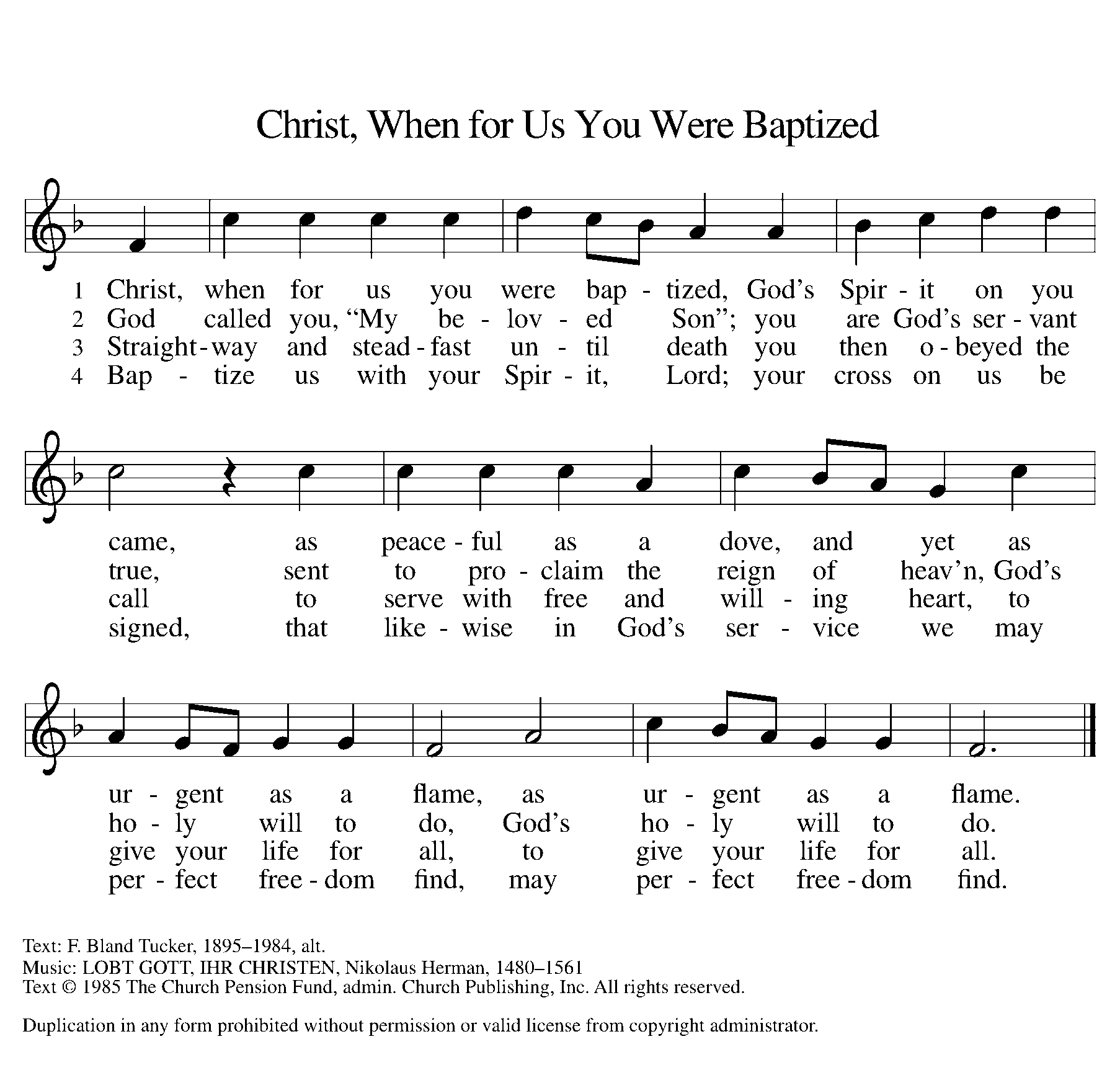 cREEDI believe in God, the Father almighty,creator of heaven and earth.I believe in Jesus Christ, God’s only Son, our Lord,who was conceived by the Holy Spirit,born of the virgin Mary,suffered under Pontius Pilate,was crucified, died, and was buried;he descended to the dead.*On the third day he rose again;he ascended into heaven,he is seated at the right hand of the Father,and he will come to judge the living and the dead.I believe in the Holy Spirit,the holy catholic church,the communion of saints,the forgiveness of sins,the resurrection of the body,and the life everlasting. Amen.*Or, “he descended into hell,” another translation of this text in widespread use.Prayers of IntercessionGuided by Christ made known to the nations, let us offer our prayers for the church, the world, and all people in need.A brief silence.For the church throughout the world and its leaders, that guided by the Holy Spirit they proclaim the forgiveness of sins. We pray especially for Grace Lutheran Church and Rev. Tom Orth, let us pray.Have mercy, O God.For wilderness and water, wind and wild beasts, and all living things on earth, that God’s goodness is revealed through creation and faithful stewards care for all God has made, let us pray.Have mercy, O God.For the nations of the world and their leaders, for laborers busy both day and night, and for peacemakers amid strife, that God inspire all people to use their strength wisely, let us pray.Have mercy, O God.For the sick and those who provide medical care, for the imprisoned and those who show them mercy, for the lonely and those who provide companionship, for all who suffer, that God shower them with compassion, let us pray.Have mercy, O God.For the congregation gathered here, for students returning to school, for those seeking renewal in their daily work, that all the beloved of God experience grace and peace, let us pray.Have mercy, O God.In thanksgiving for the faithful departed who now rest from their labors, that their witness inspire us in our baptismal vocations, let us pray.Have mercy, O God.Merciful God, hear the prayers of your people, spoken or silent, for the sake of the one who dwells among us, your Son, Jesus Christ our Savior.Amen.Peace The peace of Christ be with you always.And also with you.Offering & Offering Prayer Let us pray. God our provider, you have not fed us with bread alone, but with words of grace and life. Bless us and these your gifts, which we receive from your bounty, through Jesus Christ our Lord.Amen.Thanksgiving at the Table In the night in which he was betrayed,our Lord Jesus took bread, and gave thanks;broke it, and gave it to his disciples, saying:Take and eat; this is my body, given for you.Do this for the remembrance of me.Again, after supper, he took the cup, gave thanks,and gave it for all to drink, saying:This cup is the new covenant in my blood,shed for you and for all people for the forgiveness of sin.Do this for the remembrance of me.Lord’s Prayer Lord, remember us in your kingdom and teach us to pray.Our Father, who art in heaven,hallowed be thy name,thy kingdom come,thy will be done,on earth as it is in heaven.Give us this day our daily bread;and forgive us our trespasses,as we forgive thosewho trespass against us;and lead us not into temptation,but deliver us from evil.For thine is the kingdom,and the power, and the glory,forever and ever. Amen.COMMUNIONThe body and blood of our Lord Jesus Christ is given and shed for you. You may receive your communion elements.SendingGod blesses us and sends us in mission to the world.BlessingThe God of steadfastness and encouragementgrant you to live in harmony with one another,in accordance with Christ Jesus.Amen.The God of hope fill you with all joy and peace in believing,so that you may abound in hope by the power of the Holy Spirit.Amen.The God of all grace ☩ bless you now and forever.Amen.Sending SonG	“God Whose Almighty Word” ELW 673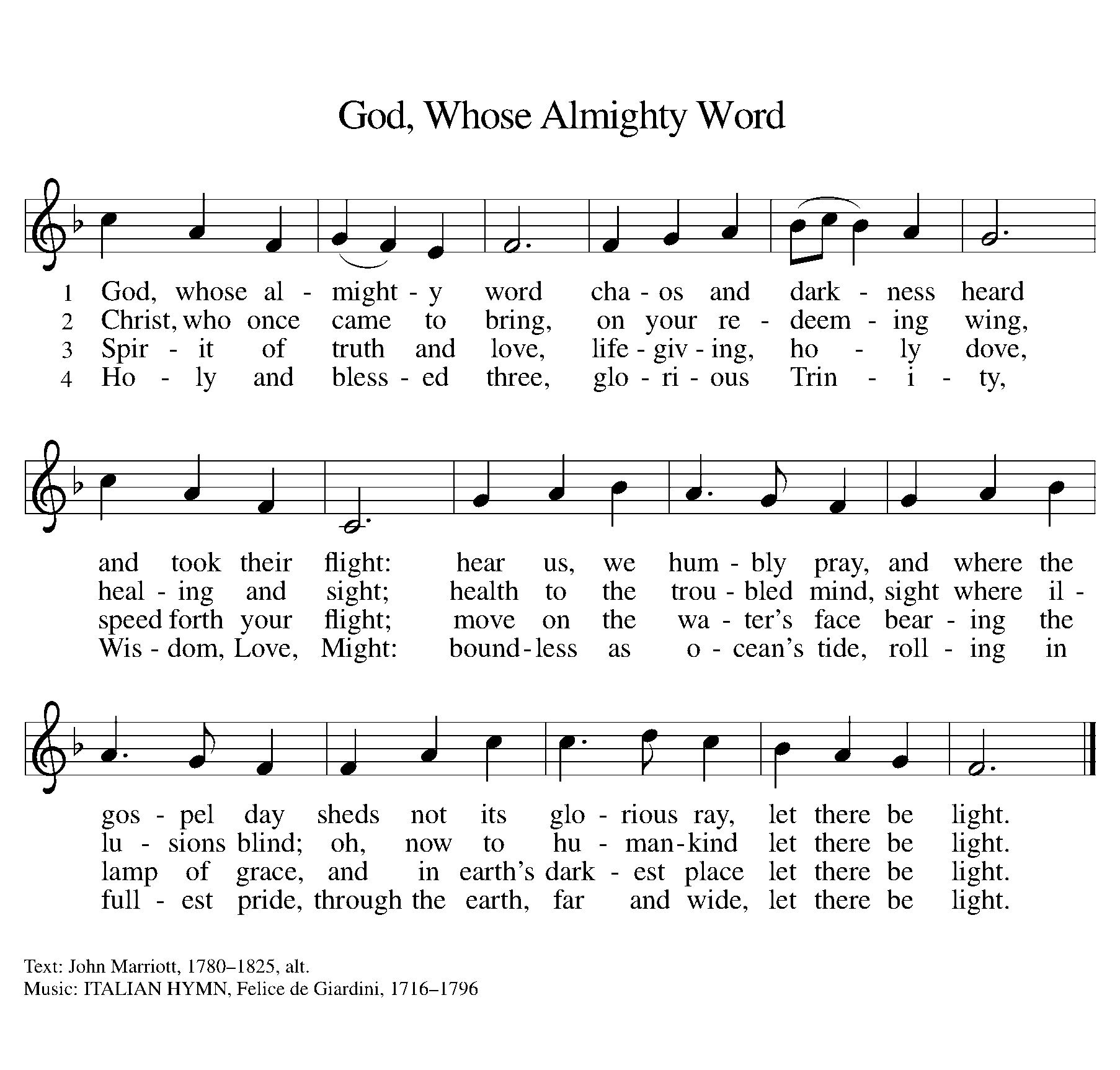 Dismissal Go in peace. Christ is with you.Thanks be to God.From sundaysandseasons.com. Copyright © 2017 Augsburg Fortress. All rights reserved.THANK YOU TO ALL WHO SERVED TODAY:Presider: Rebecca Ebb-SpeeseMusician: Martha YoderElder: Paul MeadeTrustee: Tom KrikkeOffering counters: Jerry Engle and Brenda BiteANNOUNCEMENTSCouncil has voted to suspend in-person services until the positivity rate drops to 3%. People may continue to listen to the service in the parking and the service will be streamed. Pastor Becky is still looking for lay preachers for Feb 21 and April 18. Please let her know if you are interested. Counters Needed. We are in need of a few more people to serve as volunteer counters for Sunday Offerings.  If you are willing to serve in this role, please let Martha or Karen know. Thank you.